AÇIKLAMALARMEB 2023-2024 EĞİTİM VE ÖĞRETİM YILI ÇALIŞMA TAKVİMİMilli Eğitim Bakanlığı’nın 2023-2024 Eğitim ve Öğretim Yılının Başlangıcına İlişkin Basın Açıklaması“Bakanlığımıza bağlı her derece ve türdeki eğitim ve öğretim kurumunda 2023-2024 eğitim ve öğretim yılına ait çalışma takviminin Millî Eğitim Bakanlığı Okul Öncesi Eğitim ve İlköğretim Kurumları Yönetmeliği ve Millî Eğitim Bakanlığı Ortaöğretim Kurumları Yönetmeliği hükümleri doğrultusunda aşağıdaki şekilde düzenlenmesi uygun görülmüştür.Buna göre, 2023-2024 eğitim ve öğretim yılında;1- Öğretmenlerin Mesleki Çalışmaları, 04 Eylül 2023 Pazartesi günü başlayacaktır.2- Birinci dönem, 11 Eylül 2023 Pazartesi günü başlayacak ve 19 Ocak 2024 Cuma günü sona erecektir.3- 2023-2024 eğitim ve öğretim yılında okul öncesi eğitim ile ilkokul 1 inci sınıfa başlayacak öğrenciler için 04 – 08 Eylül  2023 tarihleri arasında uyum eğitimleri gerçekleştirilecektir.4- Ortaokul ve imam hatip ortaokullarının 5’inci sınıfları, ortaöğretim kurumlarının hazırlık ve 9’uncu sınıfları ile pansiyonda kalacak öğrencilere yönelik okul hakkında bilgilendirme, akademik ve mesleki gelişimlerini destekleme, yeni girdikleri eğitim ortamına kısa sürede uyum sağlama amacıyla gerekli rehberlik çalışmaları yapılacaktır.5- Birinci dönem ara tatili, 13 Kasım 2023 Pazartesi günü başlayacak ve 17 Kasım 2023 Cuma günü sona erecektir.6- Yarıyıl tatili, 22 Ocak 2024 Pazartesi günü başlayacak ve 02 Şubat 2024 Cuma günü sona erecektir.7- İkinci dönem, 05 Şubat 2024 Pazartesi günü başlayacak ve 14 Haziran 2024 Cuma günü sona erecektir.8- İkinci dönem ara tatili, 08 Nisan 2024 Pazartesi günü başlayacak ve 12 Nisan 2024 Cuma günü sona erecektir.9- Eğitim ve öğretim yılı çalışma takvimi, yukarıda belirtilen tarihler dikkate alınarak, 16/12/1996 tarihli ve 2467 sayılı Tebliğler Dergisi’nde yayımlanan “Millî Eğitim Bakanlığı Örgün ve Yaygın Eğitim Kurumlarının Çalışma Takvimi” örneği esaslarına göre valiliklerce düzenlenecektir.10- 2024-2025 eğitim ve öğretim yılı, 09 Eylül 2024 Pazartesi günü başlayacaktır.” denilmiştir.Ders Yılı Süresi: 180 GünRamazan Bayramı Tatili : 09 Nisan 2024 Salı günü saat 13.00’da başlar, 12 Nisan 2024 Cuma günü sona erer (3,5 gün).Kurban Bayramı Tatili : 15 Haziran 2024 Cumartesi günü saat 13.00’da başlar, 19 Haziran 2024 Çarşamba günü sona erer (4,5 gün). Bu tatil 2023-2024 ders yılı dışında kalmaktadır.Not: 29 Ekim Cumhuriyet Bayramı, 23 Nisan Ulusal Egemenlik ve Çocuk Bayramı ile 19 Mayıs Atatürk’ü Anma Gençlik ve Spor Bayramında öğrenciler okuldaki törenlere katıldıkları için bu resmi tatil günleri Yönetmelik gereği işgünü olarak sayılmaktadır.Milli Eğitim Bakanlığı Ortaöğretim Kurumları Yönetmeliğinin çalışma takvimine dair:MADDE 15 – (1) Ders yılı iki döneme ayrılır. Ders yılının başlaması, birinci yarıyıl ikinci yarıyıl ve yaz tatilleriyle ders kesimi tarihleri Bakanlıkça belirlenir. Ders yılının 180 iş gününden az olmaması esastır. Ancak 180 inci iş gününün hafta arasına rastlaması durumunda ders yılının bitim tarihi, haftanın son iş gününe kadar uzatılır. Ders yılının süresi, derslerin başladığı günden kesildiği güne kadar okulun açık bulunduğu günlerle öğrencilerin törenlere katıldıkları resmi ve mahalli bayram günleri sayılarak hesaplanır. Bu tarihler göz önünde bulundurularak milli eğitim müdürlüklerince hazırlanacak çalışma takvimi valilik onayı ile yürürlüğe konur.Milli Eğitim Bakanlığı Okul Öncesi Eğitim ve İlköğretim Kurumları Yönetmeliğinin çalışma takvimine dair:MADDE 5 – (1) Okul öncesi eğitim ve ilköğretim kurumlarında ders yılı süresinin 180 iş gününden az olmaması esastır.www.turkedebiyati.org
Türk Dili ve Edebiyatı Dersi Kaynak Eğitim Sitesi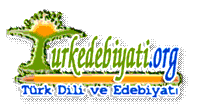 2023-2024 EĞİTİM VE ÖĞRETİM YILI ÇALIŞMA TAKVİMİ 2023-2024 EĞİTİM VE ÖĞRETİM YILI ÇALIŞMA TAKVİMİ 2023-2024 EĞİTİM VE ÖĞRETİM YILI ÇALIŞMA TAKVİMİ DERS YILI BAŞLANGIÇ VE BİTİŞİ
11 EYLÜL 2023 PAZARTESİ - 14 HAZİRAN 2024 CUMADERS YILI BAŞLANGIÇ VE BİTİŞİ
11 EYLÜL 2023 PAZARTESİ - 14 HAZİRAN 2024 CUMADERS YILI BAŞLANGIÇ VE BİTİŞİ
11 EYLÜL 2023 PAZARTESİ - 14 HAZİRAN 2024 CUMAI. 
DÖNEM   TARİHİŞ GÜNÜ TOPLAMII. 
DÖNEM  11 - 29 EYLÜL 2023   =  15 GÜN46 GÜNI. 
DÖNEM02 - 31 EKİM 2023     =  23 GÜN46 GÜNI. 
DÖNEM01 - 10 KASIM 2023   =  8 GÜN46 GÜNI. 
DÖNEM13 - 17 KASIM 2023- ARA TATİL (5 İŞ GÜNÜ)13 - 17 KASIM 2023- ARA TATİL (5 İŞ GÜNÜ)I. 
DÖNEM TARİHİŞ GÜNÜ TOPLAMII. 
DÖNEM 20 - 30 KASIM 2023     =   9 GÜN44 GÜNI. 
DÖNEM 01 - 29 ARALIK  2023  = 21 GÜN44 GÜNI. 
DÖNEM 02 - 19 OCAK 2024      = 14 GÜN44 GÜNI. 
DÖNEMBİRİNCİ DÖNEM TOPLAM İŞ GÜNÜ90 GÜN22 OCAK - 02 ŞUBAT 2024 -YARIYIL TATİLİ (10 İŞ GÜNÜ)22 OCAK - 02 ŞUBAT 2024 -YARIYIL TATİLİ (10 İŞ GÜNÜ)22 OCAK - 02 ŞUBAT 2024 -YARIYIL TATİLİ (10 İŞ GÜNÜ)II. 
DÖNEMTARİHİŞ GÜNÜ TOPLAMIII. 
DÖNEM05 - 29 ŞUBAT 2024    = 19 GÜN45 GÜNII. 
DÖNEM01 - 29 MART 2024     = 21 GÜN45 GÜNII. 
DÖNEM01-05 NİSAN 2024       = 5 GÜN45 GÜNII. 
DÖNEM08 - 12 NİSAN 2024 - ARA TATİL (5 İŞ GÜNÜ)08 - 12 NİSAN 2024 - ARA TATİL (5 İŞ GÜNÜ)II. 
DÖNEM  TARİHİŞ GÜNÜ TOPLAMIII. 
DÖNEM15 - 30 NİSAN 2024       = 12 GÜN45 GÜNII. 
DÖNEM02 - 31 MAYIS 2024      = 23 GÜN45 GÜNII. 
DÖNEM03 - 14 HAZİRAN 2024 = 10 GÜN45 GÜNII. 
DÖNEMİKİNCİ DÖNEM TOPLAM İŞ GÜNÜ90 GÜNİŞ GÜNÜ GENEL TOPLAMIİŞ GÜNÜ GENEL TOPLAMI180 GÜNBİRİNCİ DÖNEMEYLÜL 2023– 15 GÜNEKİM 2023 – 23 GÜNKASIM 2023 – 17 GÜNARALIK 2023 – 21 GÜNOCAK 2024 – 14 GÜNToplam: 90 GünİKİNCİ DÖNEMŞUBAT 2024 – 19 GÜNMART 2024 – 21 GÜNNİSAN 2024 – 17 GÜNMAYIS 2024 – 23 GÜNHAZİRAN 2024 – 10 GÜNToplam: 90 Gün